附件2-2 計畫書(競爭型)113年度高雄市政府青年局青年創業補助實施計畫創業計畫書(競爭型)計畫名稱：○○○○○○○計畫公司/商業名稱： ○○○○中　華　民　國　　　年　　　月　　　日創業計畫書目錄壹、公司/商業概況一、基本資料二、營運模式及財務狀況三、經營團隊及廠商執行能力貳、計畫內容與實施方法一、背景說明二、計畫目標(營運目標及願景)三、計畫內容四、預估未來損益五、預期效益六、風險評估與因應對策參、計畫經費需求一、總經費預算表二、各補助項目預算編列表肆、附錄    計畫書內容相關佐證文件影本、照片或其他資料(無則免附)113年度高雄市政府青年局青年創業補助計畫書撰擬參考原則字體：標楷體、標題字體16號字、內容字體14號字。行距：固定行高25。計畫書頁數以30頁以內為原則(含封面、目錄，不含附錄)壹、公司/商業概況一、基本資料      (一)基本資料表       (二)產業類別、主要產品或服務     註1：數位內容產業包含：數位遊戲、電腦動畫、數位影音應用、數位出版典藏、數位學習、行動應用服務、網路服務、內容軟體等相關領域。      註2：綠色能源產業包含創能、節能、儲能、淨零碳排、ESG(環境保護、社會責任、公司治理)、循環經濟等相關領域。      註3：智慧電子產業包含人工智慧、物聯網、智慧城市應用等相關領域。    (三)事業簡介及沿革    (四)公司或商業組織圖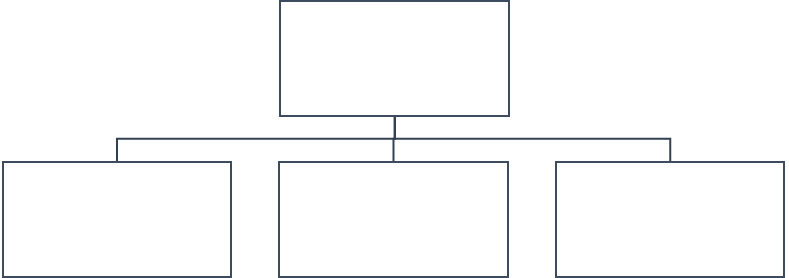     (五)主要股東(持股5%以上)及持股比例  二、營運模式及財務狀況(一)行銷方式         1.行銷方式(透過代理商、異業合作、電商平臺、社群媒體、直播    帶貨等)         2.銷售據點及分布(直營或加盟店、內外銷比例等)         3.主要客戶(國內外客戶、上下游廠商等)(二)財務狀況：請依會計師查核報告或營利事業所得稅結算申報書資料填寫，未滿3年者，以實際年度填寫簡明資產負債表單位：萬元         *重點說明(請扼要說明上表數據對應於經營現況之意義)：簡明損益表單位：萬元    *重點說明(請扼要說明上表數據對應於經營現況之意義)：三、經營團隊及廠商執行能力 (一)經營團隊        (二)開發成果、獲得獎項、專利或歷年自有產品/服務開發經驗 (三)曾經參與政府相關補助計畫之實績(若無則免填)單位：萬元貳、計畫內容與實施方法一、背景說明(一)計畫緣起(市場需求、現有問題分析、解決方案說明等)(二)市場現況(現有或潛在市場需求與商機、主要競爭對手、市占率、營業據點等)二、計畫目標(營運目標及願景)三、計畫內容(一)目標市場(主要市場及客群)(二)主要產品功能或服務內容創新性(三)競爭力分析(商業模式、技術含量、利基點、發展潛力等)(四)行銷策略1.產品策略(產品定價、功能特色、包裝、保固及售後服務等)2.通路策略(通路管道、地點、合作模式、物流方式等)3.推廣策略(廣告、促銷、公關等)       (五)可行性分析四、預估未來損益單位：萬元五、預期效益(一)量化效益(如增加就業機會、產出創新產品或服務、營收成長或擴大市佔率、增加營業據點、提高收益率或降低成本、專利或商標註冊、促進投資額、增加來客數、增加合作廠商數等)(二)質化效益六、風險評估與因應對策參、計畫經費需求 一、總經費預算表(請就申請項目勾選填列)單位：萬元 註：個別項目補助比例最高70%，各補助項目以20萬元為上限，每案合計最高補助50萬元。二、各補助項目預算編列表(列入申請項目部分始需填列)(一)營業場所租金　　　　 　　　　　　　　　　　　　　單位：萬元                                   註：營業場所之所有人或出租人為申請事業之代表人或負責人、其配偶或前兩者之二親等內直系親屬(含直系血親及直系姻親)或其所營事業者，不予補助。(二)營業用生財器具　　　 　　　　　　　　　　　　　　單位：萬元                            註：不含事務性、裝潢性或消耗性材料設備器具，如電話、投影機、影印機等，且單價不得低於1萬元。(三)業務行銷費　　　　　 　　　　　　　　　　　　　　單位：萬元                        (四)數位或雲端服務　　　 　　　　　　　　　　　　　　單位：萬元(五)專利或商標申請規費及委託費用　　　　　　　　　　單位：萬元(六)新聘人事費(全職人員薪資)                         單位：萬元註1：新聘人力月投保薪資應在勞保第5級31,800元(月薪資總額30,301元)以上註2：計畫補助期間(113年9至12月)，最長4個月註3：尚未聘用者請依下表聘用計畫填寫，已聘用者免填新進人員聘用計畫表公司/商業名稱計畫名稱設立日期傳真營業地址登記地址統一編號電子信箱實收資本額(元)員工人數公司負責人/      商業代表人姓名室內聯絡電話公司負責人/      商業代表人姓名手機號碼計畫聯絡人室內連絡電話計畫聯絡人手機號碼產業類別□數位內容產業(註1)　□綠色能源產業(註2) □生技醫藥產業　□醫療器材產業　□資通訊產業□智慧電子產業(註3)　□半導體產業　□電動車產業□音樂及表演藝術產業　□設計品牌時尚產業產品/服務名稱功能特性年銷售量價格(元)年營收(萬元)營收佔比(%)主要股東年齡持有股份持股比例	合計	合計年度項目最　近　3　年　度　財　務　資　料最　近　3　年　度　財　務　資　料最　近　3　年　度　財　務　資　料年度項目112年111年110年流動資產基金及投資固定資產無形資產其他資產資產總額流動負債長期負債其他負債負債總額資本(實收)資本公債保留盈餘其他減庫藏股淨值總額年 度項 目最　近　3　年　度　財　務　資　料最　近　3　年　度　財　務　資　料最　近　3　年　度　財　務　資　料年 度項 目112年111年110年營業收入淨額營業成本營業毛利營業外收入及支出稅前純益所得稅稅後純益股本每股盈餘(元)主要人員年齡部門/職稱職掌業務學經歷政府補助計畫名稱補助機關個案計畫名稱執行期間補助經費計畫摘要說明年 度項 目未　來　3　年　度　財　務　預　測未　來　3　年　度　財　務　預　測未　來　3　年　度　財　務　預　測年 度項 目第1年第2年第3年營業收入營業成本營業毛利營業費用及損失營業淨利補助項目補助款自籌款合計補助比例(最高70%)□營業場所租金□營業用生財器具□業務行銷費□數位或雲端服務□專利或商標申請規費及委託費用□新聘人事費總計房屋租賃地址(含樓層)總面積(坪)月租金費用(A)租賃月數(B)房屋租金費用(A×B)設備名稱套數(A)單價(B)總價(A×B)用途說明合計合計合計項目金額執行/委託單位內容簡介□網際網路　付費廣告□關鍵字廣告□搜尋引擎　優化□部落客行銷□社群媒體　廣告□電視或廣播　媒體廣告□實體看板或　招牌廣告□電視牆廣告□大眾運輸交　通工具廣告□官網建置　或優化□其他:_____合計項目金額執行/委託單位內容簡介□網路開店□企業管理□客戶服務□市場分析□淨零碳排□資訊安全□其他:_____合計項目金額執行/委託單位內容簡介□專利□商標合計姓名職稱月薪資(A)月數(B)薪資(A×B)工作內容概略說明合計合計合計合計預定聘用人數預定聘用職稱預定月薪資(A)預定月數(B)預定薪資(A×B)工作內容概略說明合計合計合計合計